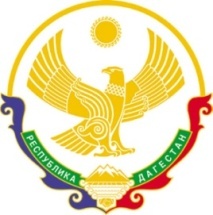                                                           РЕСПУБЛИКА ДАГЕСТАН                             МУНИЦИПАЛЬНЫЙ РАЙОН «ГУМБЕТОВСКИЙ РАЙОН»СОБРАНИЕ ДЕПУТАТОВ СЕЛЬСКОГО ПОСЕЛЕНИЯ «СЕЛЬСОВЕТ «МЕХЕЛЬТИНСКИЙ»      индекс:    368930, Республики Дагестан, Гумбетовский район, с. Мехельта ИНН  0509005844     КПП   050901001    e-mail: Решение: № 7            с.  Мехельта                                                                        27. 12.2019г.Утвердить бюджет МО  сельского поселения «сельсовет «Мехельтинский»  на 2020 год в размере 6916 тыс  рублей, и  плановый период на 2021 год в размере 5942 тыс рублей, на 2022 год в размере 5950 тыс рублей.      а) Доходы:                                                                                                                                                      2020 г.                2021г.          2022г.        б) Расходы  по учреждениям:                       Председатель                   сельского Собрания	 /Мухтаров А. М./                   Секретарь собрании                                        / Амагаева  Х. Ш. /         Дотация   4882,0      3906,0     3906,0В т. ч.Субвенция     235,0       237,0      245,0Собственные доходы    1799,0      1799,0    1799,0В том числе:НДФЛ   1021,0       1021,0   1021,0ЕСХН     24,0         24,0       24,0Земельный налог   570,0       570,0     570,0Имущественный   184,0       184,0     184,0                       ИТОГО:   6916,0       5942,0    5950,0а)Аппарат управления   2895,0    2895,0  2895,0б)МКУК     1098,0     1098,0 1098,0в)ВУС     235,0      237,0    245,0г)Доплата к пенсии      83,0        83,0      83,0д)Ф/К и спорт      65,0        65,0      65,0ж)Молодежная политика      30,0        30,0      30,0з)ЖКХ (благоустройство)  2510,0    1534,0  1534,0          ИТОГО:  6916,0    5942,0  5950,0